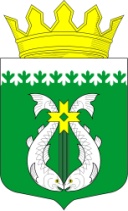                                       РОССИЙСКАЯ ФЕДЕРАЦИЯ РЕСПУБЛИКА  КАРЕЛИЯСОВЕТ ДЕПУТАТОВ МУНИЦИПАЛЬНОГО ОБРАЗОВАНИЯ «СУОЯРВСКИЙ РАЙОН»XXIX сессия                                                                                  IV  созыв                                                        РЕШЕНИЕ25 февраля  2021 г.                                                                         № 290О работе административной комиссии МО «Суоярвский район» в 2020 годуЗаслушав информацию о работе административной комиссии МО «Суоярвский район» в 2020 году Совет депутатов муниципального образования «Суоярвский район» РЕШИЛ:Информацию о работе административной комиссии МО «Суоярвский район» в 2020 году принять к сведению.Административной комиссии осуществлять координацию деятельности должностных лиц, уполномоченных составлять протоколы об административных правонарушениях.Рекомендовать усилить работу уполномоченным должностным лицам поселений Суоярвского района по составлению протоколов по ст.2.14 «Нарушение правил благоустройства» Закона Республики Карелия от 15.05.2008 N 1191-ЗРК «Об административных правонарушениях». Администрации МО «Суоярвский район» довести до глав поселений Суоярвского района рекомендации по реализации положений ст.2.14 «Нарушение правил благоустройства» Закона Республики Карелия от 15.05.2008 N 1191-ЗРК «Об административных правонарушениях» в сельских поселениях.Председатель Совета депутатов МО «Суоярвский район»,Глава муниципального образования«Суоярвский район»                                                                      Н.В. Васенина 